AS Level PEA Guide to help you get ready to study AS Level PE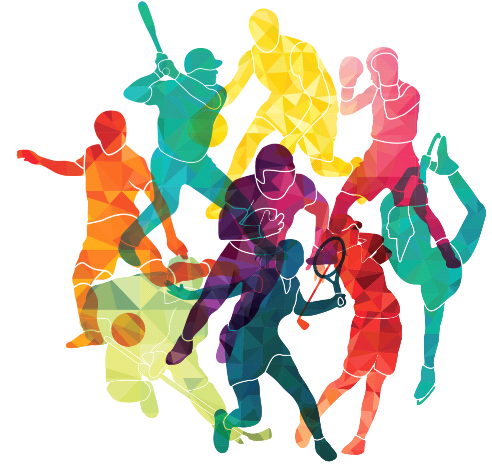 IntroductionThe contents and resources suggested in this document are provided by Newport High School, Newport.    We would like to thank colleagues at the school for their generous offer of support and sharing practice to create this document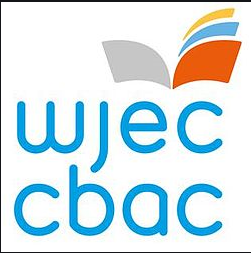 Don’t forget your GCSE andIntroduction to the AS and A ‘level If you studied GCSE PE, here are some resources to support you with revision on topics plus introduce you to the AS and A levelCourse Specification: https://www.wjec.co.uk/media/zpzffdr4/wjec-gce-physical-education-spec-from-2016.pdfSuggested websites:WJEC has many online resources found on their main web page, but the following link will give you the most updated resources for AS PE:https://resources.wjec.co.uk/Pages/ResourceSingle.aspx?rIid=2240Mr Wnuk PE a wide range of resources, quizzes and webinars covering GCSE and AS/A level https://sites.google.com/view/mrwnukpe/homeJames Morris on Youtube – a series of Playlist of different topics relevant to the AS level PE   https://www.youtube.com/channel/UCChU8cYZY5xpQ7pBIklu3XwSport Psychology - provides an insight around the mental skills needed to reach peak performance and excel in sports. http://sportpsychologytoday.com/Suggested BooksThere is no specific A level PE book by WJEC but here are some useful resources you may want to purchase or look at:AS Physical Education  - Anatomyhttp://resource.download.wjec.co.uk.s3.amazonaws.com/vtc/2015-16/15-16_30/eng/index.htmlIndividual AS Unit resources – Theory, Examples and exam questionshttps://resources.wjec.co.uk/Pages/ResourceSingle.aspx?rIid=660Suggested ViewingTED talks are highly recommended.  Have a browse through the many TED talks available; the main topics that you may discover here are: Personality, Stress Arousal and anxiety, Motivation and self-efficacy.Inside the mind of champion athleteshttps://www.youtube.com/watch?v=yG7v4y_xwzQWin the game of life https://www.ted.com/talks/jonathan_fader_win_the_game_of_life_with_sport_psychologyhttps://blog.ted.com/5-great-ted-talks-for-athletes/Are athletes really getting faster, better, stronger - David Epstein explainshttps://www.ted.com/speakers/david_epsteinThe following page has some suggested films to watch which are relative to a wide range of aspects associated with Sport both physical and mental.Films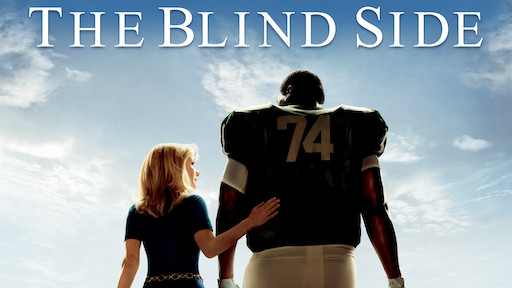 The Blind Side (2009)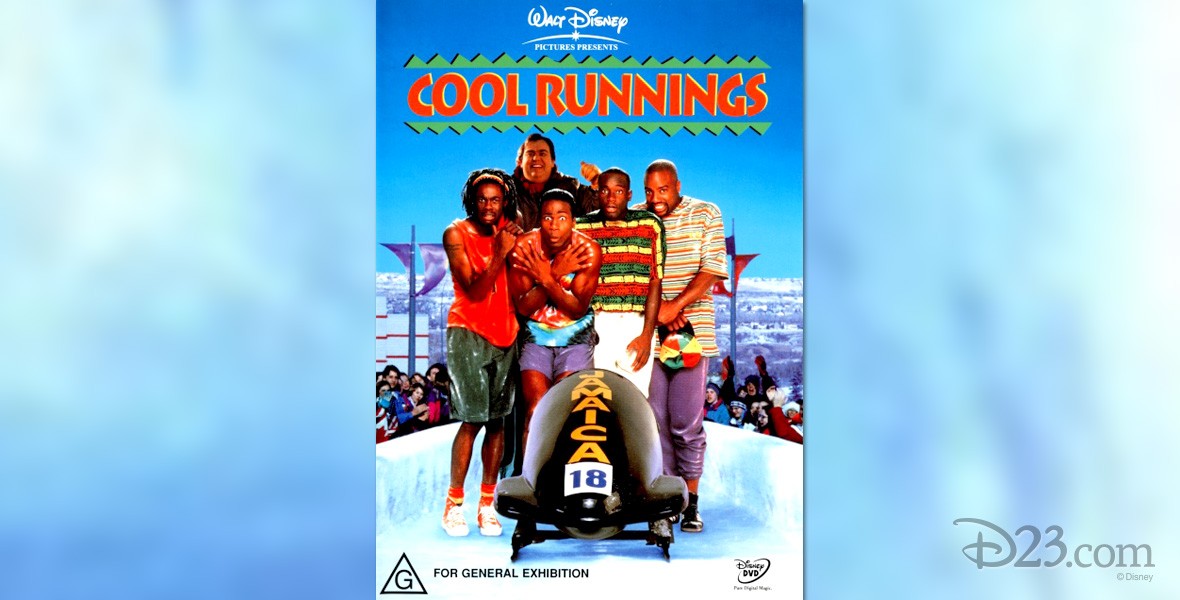 Seabiscuit (2003)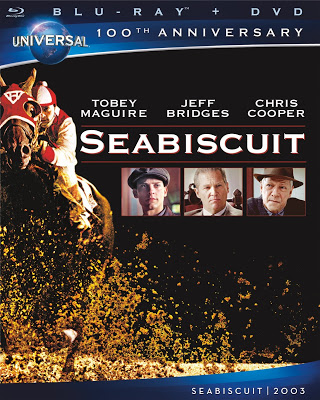 Cool Runnings(1993)	Field of Dreams (1989)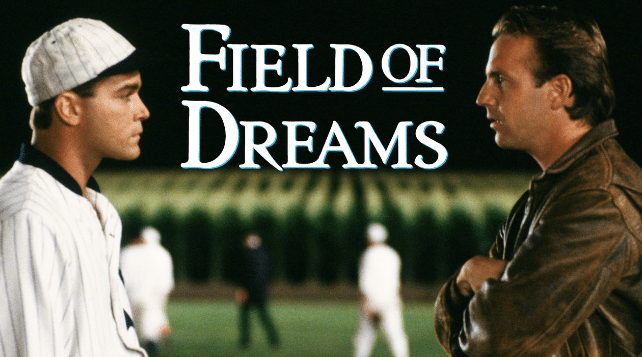        Hoosiers (1986)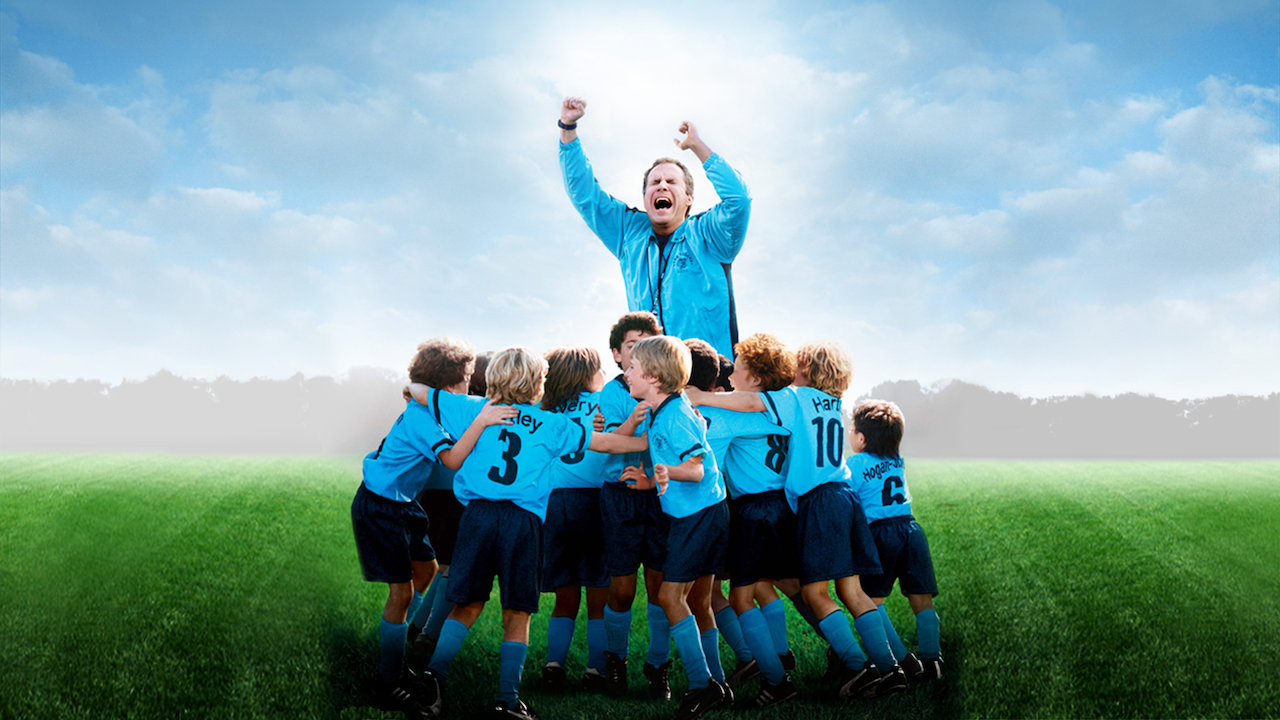 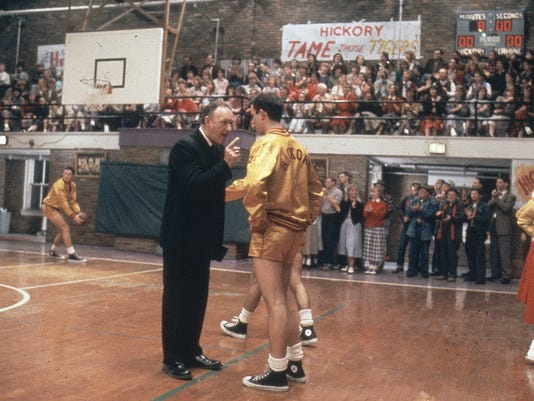 Kicking and Screaming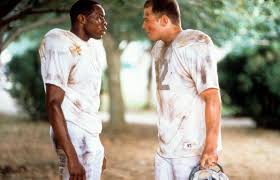 (1995 and 2005)Remember the Titans (2000)